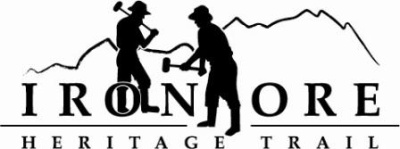 102 W. Washington Suite 232
Marquette, MI 49855
906-235-2923
ironoreheritage@gmail.comIRON ORE HERITAGE RECREATION AUTHORITY
BOARD MEETING WEDNESDAY, JANUARY 19, 2021, 4:30 PM ISHPEMING SENIOR CENTERDRAFT AGENDA
ROLL CALL PUBLIC COMMENT (Agenda Items – Limit to three minutes) 
APPROVAL OF CONSENT AGENDA	December MinutesDecember Financials January Bills to be Paid
APPROVAL OF AGENDA OLD BUSINESSMichigan Grant Updates2021 Trust Fund Negaunee Boardwalk 2022 MNRTF Development Grant for Lakenenland2022 MNRTF Acquisition Grant, Appraisal cost of $3500U.P. Land Conservancy ConversationMDARD Grant for LakenenlandMillage Renewal Resolution for millage language  of .1970 millsNegaunee/IOHRA Land Lease Agreement Resolution Negaunee Township Trailhead ProjectNEW BUSINESS2022 Maintenance Projects
1.  Asphalt Repair2.  ORV Grading/Bike Path mix in Tilden3.  Perkins Property Trailhead, Ishpeming (not budgeted)B.	 Marquette Lions Club Letter of SupportADMINISTRATOR REPORTBOARD COMMENTPUBLIC COMMENTADJOURNMENT  

NEXT MEETING DATE: February 23, 2022, U.P. State Bank, Washington Street, Marquette and Zoom